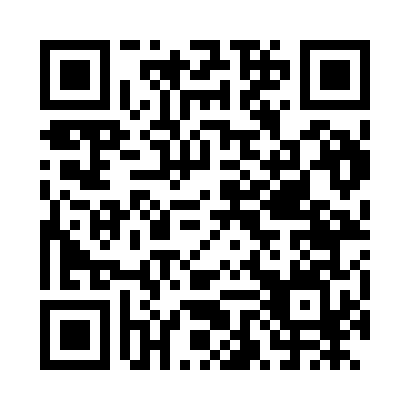 Prayer times for Zografos, GreeceMon 1 Jul 2024 - Wed 31 Jul 2024High Latitude Method: Angle Based RulePrayer Calculation Method: Muslim World LeagueAsar Calculation Method: HanafiPrayer times provided by https://www.salahtimes.comDateDayFajrSunriseDhuhrAsrMaghribIsha1Mon4:116:061:296:378:5110:382Tue4:126:071:296:378:5110:383Wed4:136:071:296:378:5110:374Thu4:146:081:296:378:5110:375Fri4:146:081:306:378:5110:376Sat4:156:091:306:378:5010:367Sun4:166:091:306:378:5010:368Mon4:176:101:306:378:5010:359Tue4:186:111:306:378:4910:3410Wed4:196:111:306:378:4910:3411Thu4:206:121:306:378:4910:3312Fri4:216:131:316:368:4810:3213Sat4:226:131:316:368:4810:3114Sun4:236:141:316:368:4710:3115Mon4:246:151:316:368:4710:3016Tue4:256:151:316:368:4610:2917Wed4:266:161:316:358:4610:2818Thu4:276:171:316:358:4510:2719Fri4:296:181:316:358:4410:2620Sat4:306:181:316:348:4410:2521Sun4:316:191:316:348:4310:2422Mon4:326:201:316:348:4210:2323Tue4:336:211:316:338:4210:2224Wed4:356:221:316:338:4110:2025Thu4:366:221:316:338:4010:1926Fri4:376:231:316:328:3910:1827Sat4:386:241:316:328:3810:1728Sun4:406:251:316:318:3710:1629Mon4:416:261:316:318:3710:1430Tue4:426:271:316:308:3610:1331Wed4:436:271:316:308:3510:12